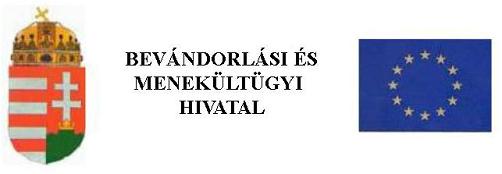 DATENBLATT zur Ausstellung bzw. Verlängerung der Aufenthaltskarte bzw. zur Anmeldung des ersten WohnsitzesFüllt die Behörde aus!Den Antrag entgegennehmende Behörde: Automatische Aktennummer: ׀_׀_׀_׀_׀_׀_׀_׀_׀_׀_׀ Automatische Aktennummer: ׀_׀_׀_׀_׀_׀_׀_׀_׀_׀_׀ Automatische Aktennummer: ׀_׀_׀_׀_׀_׀_׀_׀_׀_׀_׀ Automatische Aktennummer: ׀_׀_׀_׀_׀_׀_׀_׀_׀_׀_׀ Automatische Aktennummer: ׀_׀_׀_׀_׀_׀_׀_׀_׀_׀_׀	____________________________________________	    Datum der Übernahme des Antrags:______ Jahr ______ Monat ____ TagPassbild  Nummer der Aufenthaltskarte:                                     _______________________________  Gültigkeit:[Eigenhändige Unterschriftsprobe des Antragstellers (des gesetzlichen Vertreters)][Eigenhändige Unterschriftsprobe des Antragstellers (des gesetzlichen Vertreters)][Eigenhändige Unterschriftsprobe des Antragstellers (des gesetzlichen Vertreters)]  ______ Jahr ______ Monat ____ TagDie Unterschrift muss voll und ganz innerhalb des Rahmens liegen!Die Unterschrift muss voll und ganz innerhalb des Rahmens liegen!Die Unterschrift muss voll und ganz innerhalb des Rahmens liegen!  Übernahme des Dokuments:   Der Antragsteller bittet um die Zusendung des Dokuments per Post.                                E-Mail-Adresse:          Der Antragsteller übernimmt das Dokument bei der ausstellenden Behörde.                  Telefonnummer:        Übernahme des Dokuments:   Der Antragsteller bittet um die Zusendung des Dokuments per Post.                                E-Mail-Adresse:          Der Antragsteller übernimmt das Dokument bei der ausstellenden Behörde.                  Telefonnummer:        Übernahme des Dokuments:   Der Antragsteller bittet um die Zusendung des Dokuments per Post.                                E-Mail-Adresse:          Der Antragsteller übernimmt das Dokument bei der ausstellenden Behörde.                  Telefonnummer:        Übernahme des Dokuments:   Der Antragsteller bittet um die Zusendung des Dokuments per Post.                                E-Mail-Adresse:          Der Antragsteller übernimmt das Dokument bei der ausstellenden Behörde.                  Telefonnummer:        Übernahme des Dokuments:   Der Antragsteller bittet um die Zusendung des Dokuments per Post.                                E-Mail-Adresse:          Der Antragsteller übernimmt das Dokument bei der ausstellenden Behörde.                  Telefonnummer:        Übernahme des Dokuments:   Der Antragsteller bittet um die Zusendung des Dokuments per Post.                                E-Mail-Adresse:          Der Antragsteller übernimmt das Dokument bei der ausstellenden Behörde.                  Telefonnummer:      1. Personenbezogene Daten des Antragstellers1. Personenbezogene Daten des Antragstellers1. Personenbezogene Daten des Antragstellers1. Personenbezogene Daten des Antragstellers1. Personenbezogene Daten des Antragstellers1. Personenbezogene Daten des AntragstellersFamilienname (laut Reisepass): Familienname (laut Reisepass):  Vorname (laut Reisepass): Vorname (laut Reisepass): Vorname (laut Reisepass): Vorname (laut Reisepass): Familienname bei der Geburt:  Familienname bei der Geburt:  Vorname bei der Geburt:  Vorname bei der Geburt:  Vorname bei der Geburt:  Vorname bei der Geburt:  Vor- und Familienname der Mutter bei der Geburt: Vor- und Familienname der Mutter bei der Geburt: Geschlecht:  männlich  weiblich Geschlecht:  männlich  weiblich Familienstand: ledig verwitwet verheiratet geschieden Geburtsdatum:      Jahr       Monat       Tag Geburtsort (Siedlung): Geburtsort (Siedlung): Land Land Land Staatsangehörigkeit:  Staatsangehörigkeit:  Staatsangehörigkeit:  Staatsangehörigkeit:  Staatsangehörigkeit:  Staatsangehörigkeit: 2. Daten des Reisedokuments des Antragstellers2. Daten des Reisedokuments des Antragstellers2. Daten des Reisedokuments des Antragstellers2. Daten des Reisedokuments des Antragstellers2. Daten des Reisedokuments des Antragstellers2. Daten des Reisedokuments des Antragstellers Nummer des Reisepasses: Nummer des Reisepasses: Datum und Ort der Ausstellung:       (Ort)      Jahr       Monat       Tag Datum und Ort der Ausstellung:       (Ort)      Jahr       Monat       Tag Datum und Ort der Ausstellung:       (Ort)      Jahr       Monat       Tag Datum und Ort der Ausstellung:       (Ort)      Jahr       Monat       Tag Art des Reisepasses:   privater Reisepass  Dienstpass    Diplomatenpass  sonstiges Art des Reisepasses:   privater Reisepass  Dienstpass    Diplomatenpass  sonstiges Gültigkeitsdauer:       Jahr       Monat       Tag Gültigkeitsdauer:       Jahr       Monat       Tag Gültigkeitsdauer:       Jahr       Monat       Tag Gültigkeitsdauer:       Jahr       Monat       Tag  3. Daten der Unterkunft des Antragstellers in Ungarn  3. Daten der Unterkunft des Antragstellers in Ungarn  3. Daten der Unterkunft des Antragstellers in Ungarn  3. Daten der Unterkunft des Antragstellers in Ungarn  3. Daten der Unterkunft des Antragstellers in Ungarn  3. Daten der Unterkunft des Antragstellers in Ungarn  3. Daten der Unterkunft des Antragstellers in UngarnPostleitzahl:Siedlung:                                                Stadtbezirk:                                                     Stadtbezirk:                                                     Stadtbezirk:                                                     Stadtbezirk:                                                     Stadtbezirk:                                                     Stadtbezirk:      Name der Straße bzw. des Platzes:Name der Straße bzw. des Platzes:Art der Straße bzw. des Platzes 
(út, utca, tér usw.):     Art der Straße bzw. des Platzes 
(út, utca, tér usw.):     Hausnummer:      Hausnummer:                            Parzellennummer:                            Parzellennummer:                            Parzellennummer:                            Parzellennummer:                            Parzellennummer:       Gebäude:       Treppenhaus:       Treppenhaus:       Gebäude:       Gebäude:       Treppenhaus:       Treppenhaus:       Rechtsgrundlage der Anmeldung bei der Wohnanschrift bei der Anmeldung des ersten Wohnsitzes:
 Ich erkläre, dass ich bezüglich der aufgeführten Wohnung über ein Eigentumsrecht verfüge.
 Ich lege die Zustimmungserklärung des Eigentümers der aufgeführten Wohnung oder der unter einem anderen Rechtstitel zur Nutzung der Wohnung berechtigten Person bei. Rechtsgrundlage der Anmeldung bei der Wohnanschrift bei der Anmeldung des ersten Wohnsitzes:
 Ich erkläre, dass ich bezüglich der aufgeführten Wohnung über ein Eigentumsrecht verfüge.
 Ich lege die Zustimmungserklärung des Eigentümers der aufgeführten Wohnung oder der unter einem anderen Rechtstitel zur Nutzung der Wohnung berechtigten Person bei. Rechtsgrundlage der Anmeldung bei der Wohnanschrift bei der Anmeldung des ersten Wohnsitzes:
 Ich erkläre, dass ich bezüglich der aufgeführten Wohnung über ein Eigentumsrecht verfüge.
 Ich lege die Zustimmungserklärung des Eigentümers der aufgeführten Wohnung oder der unter einem anderen Rechtstitel zur Nutzung der Wohnung berechtigten Person bei. Rechtsgrundlage der Anmeldung bei der Wohnanschrift bei der Anmeldung des ersten Wohnsitzes:
 Ich erkläre, dass ich bezüglich der aufgeführten Wohnung über ein Eigentumsrecht verfüge.
 Ich lege die Zustimmungserklärung des Eigentümers der aufgeführten Wohnung oder der unter einem anderen Rechtstitel zur Nutzung der Wohnung berechtigten Person bei. Rechtsgrundlage der Anmeldung bei der Wohnanschrift bei der Anmeldung des ersten Wohnsitzes:
 Ich erkläre, dass ich bezüglich der aufgeführten Wohnung über ein Eigentumsrecht verfüge.
 Ich lege die Zustimmungserklärung des Eigentümers der aufgeführten Wohnung oder der unter einem anderen Rechtstitel zur Nutzung der Wohnung berechtigten Person bei. Rechtsgrundlage der Anmeldung bei der Wohnanschrift bei der Anmeldung des ersten Wohnsitzes:
 Ich erkläre, dass ich bezüglich der aufgeführten Wohnung über ein Eigentumsrecht verfüge.
 Ich lege die Zustimmungserklärung des Eigentümers der aufgeführten Wohnung oder der unter einem anderen Rechtstitel zur Nutzung der Wohnung berechtigten Person bei. Rechtsgrundlage der Anmeldung bei der Wohnanschrift bei der Anmeldung des ersten Wohnsitzes:
 Ich erkläre, dass ich bezüglich der aufgeführten Wohnung über ein Eigentumsrecht verfüge.
 Ich lege die Zustimmungserklärung des Eigentümers der aufgeführten Wohnung oder der unter einem anderen Rechtstitel zur Nutzung der Wohnung berechtigten Person bei.  4.  Die Daten des ungarischen / EWR-Bürgers, der vom Antragsteller begleitet oder verlinkt wird:  4.  Die Daten des ungarischen / EWR-Bürgers, der vom Antragsteller begleitet oder verlinkt wird:  4.  Die Daten des ungarischen / EWR-Bürgers, der vom Antragsteller begleitet oder verlinkt wird:  4.  Die Daten des ungarischen / EWR-Bürgers, der vom Antragsteller begleitet oder verlinkt wird:  4.  Die Daten des ungarischen / EWR-Bürgers, der vom Antragsteller begleitet oder verlinkt wird:  4.  Die Daten des ungarischen / EWR-Bürgers, der vom Antragsteller begleitet oder verlinkt wird:  4.  Die Daten des ungarischen / EWR-Bürgers, der vom Antragsteller begleitet oder verlinkt wird:Familienname (laut Reisepass): Familienname (laut Reisepass): Familienname (laut Reisepass): Familienname (laut Reisepass):  Vorname (laut Reisepass): Vorname (laut Reisepass): Vorname (laut Reisepass): Familienname bei der Geburt:  Familienname bei der Geburt:  Familienname bei der Geburt:  Familienname bei der Geburt: Vorname bei der Geburt: Vorname bei der Geburt: Vorname bei der Geburt: Vor- und Familienname der Mutter bei der Geburt:Vor- und Familienname der Mutter bei der Geburt:Vor- und Familienname der Mutter bei der Geburt:Vor- und Familienname der Mutter bei der Geburt:Geschlecht:  männlich   weiblichGeschlecht:  männlich   weiblich Geburtsdatum:       Jahr       Monat       Tag Geburtsdatum:       Jahr       Monat       Tag Geburtsdatum:       Jahr       Monat       Tag Geburtsdatum:       Jahr       Monat       Tag Geburtsort (Siedlung, Land): Geburtsort (Siedlung, Land): Geburtsort (Siedlung, Land):Staatsangehörigkeit: Staatsangehörigkeit: Staatsangehörigkeit: Staatsangehörigkeit: Grad des Verwandtschaft:   Eltern  Kind  Ehegatte Lebenspartner, wenn vor einer ungarischen Behörde oder der Behörde eines anderen Mitgliedstaates der Europäischen Union eine eingetragene Lebenspartnerschaft errichtet wurde.  sonstiges, und zwar:        Abhängig von einer ungarischen Staatsbürger  Leben in einem gemeinsamen Haushalt mit einem ungarischen Staatsbürger seit mindestens einem Jahr  Für wen kümmert sich der ungarische Bürger persönlich aus schweren gesundheitlichen Gründen5. Sonstige Daten5. Sonstige Daten5. Sonstige DatenLeiden Sie Ihres Wissens nach an einer eine Heilbehandlung erfordernden HIV/AIDS-Erkrankung bzw. an den ansteckenden Krankheiten Tbc, Hepatitis B, Syphilis, Lepra oder Bauchtyphus bzw. tragen Sie in Ihrem Organismus den HIV-Virus bzw. die Krankheitserreger für Hepatitis B sowie Bauchtyphus oder Paratyphus?Leiden Sie Ihres Wissens nach an einer eine Heilbehandlung erfordernden HIV/AIDS-Erkrankung bzw. an den ansteckenden Krankheiten Tbc, Hepatitis B, Syphilis, Lepra oder Bauchtyphus bzw. tragen Sie in Ihrem Organismus den HIV-Virus bzw. die Krankheitserreger für Hepatitis B sowie Bauchtyphus oder Paratyphus?Leiden Sie Ihres Wissens nach an einer eine Heilbehandlung erfordernden HIV/AIDS-Erkrankung bzw. an den ansteckenden Krankheiten Tbc, Hepatitis B, Syphilis, Lepra oder Bauchtyphus bzw. tragen Sie in Ihrem Organismus den HIV-Virus bzw. die Krankheitserreger für Hepatitis B sowie Bauchtyphus oder Paratyphus?  Ja  Nein  NeinErhalten Sie eine verbindliche und regelmäßige medizinische Versorgung, wenn Sie an den obigen Krankheiten leiden oder ansteckungsfähig sind bzw. sich im Zustand eines Trägers von Krankheitserregern befinden?        Ja                  NeinErhalten Sie eine verbindliche und regelmäßige medizinische Versorgung, wenn Sie an den obigen Krankheiten leiden oder ansteckungsfähig sind bzw. sich im Zustand eines Trägers von Krankheitserregern befinden?        Ja                  NeinErhalten Sie eine verbindliche und regelmäßige medizinische Versorgung, wenn Sie an den obigen Krankheiten leiden oder ansteckungsfähig sind bzw. sich im Zustand eines Trägers von Krankheitserregern befinden?        Ja                  NeinIhr ständiger oder gewöhnlicher Aufenthaltsort vor Ihrer Ankunft in Ungarn:  Land:        Siedlung:        Name der Straße bzw. des Platzes:      Ihr ständiger oder gewöhnlicher Aufenthaltsort vor Ihrer Ankunft in Ungarn:  Land:        Siedlung:        Name der Straße bzw. des Platzes:      Ihr ständiger oder gewöhnlicher Aufenthaltsort vor Ihrer Ankunft in Ungarn:  Land:        Siedlung:        Name der Straße bzw. des Platzes:      In welches Land reisen Sie weiter, wenn Sie die Ausübung des Aufenthaltsrechts aufgeben, bzw. nach dem Erlöschen Ihres ständigen Aufenthaltsrechts?Land:      In welches Land reisen Sie weiter, wenn Sie die Ausübung des Aufenthaltsrechts aufgeben, bzw. nach dem Erlöschen Ihres ständigen Aufenthaltsrechts?Land:      In welches Land reisen Sie weiter, wenn Sie die Ausübung des Aufenthaltsrechts aufgeben, bzw. nach dem Erlöschen Ihres ständigen Aufenthaltsrechts?Land:      Ich erkläre, dass die oben gemachten Angaben der Wahrheit entsprechen.Ich erkläre, dass die oben gemachten Angaben der Wahrheit entsprechen.Ich erkläre, dass die oben gemachten Angaben der Wahrheit entsprechen. Datiert: _________________________ Datiert: _________________________ _________________________________ (Unterschrift) Bei einer Zahlung durch elektronische Zahlungsmittel oder Einzahlung bei der Bank – Transaktionsnummer der Zahlung:  Bei einer Zahlung durch elektronische Zahlungsmittel oder Einzahlung bei der Bank – Transaktionsnummer der Zahlung:  Bei einer Zahlung durch elektronische Zahlungsmittel oder Einzahlung bei der Bank – Transaktionsnummer der Zahlung:  Füllt die Behörde aus!Im Falle der Erfüllung des Antrags Füllt die Behörde aus!Im Falle der Erfüllung des Antrags Füllt die Behörde aus!Im Falle der Erfüllung des Antrags Füllt die Behörde aus!Im Falle der Erfüllung des AntragsIch genehmige für den Antragsteller die Ausstellung bzw. Verlängerung der Aufenthaltskarte mit einer Gültigkeit bis zum _________ Jahr ______ Monat ______ Tag.Ich genehmige für den Antragsteller die Ausstellung bzw. Verlängerung der Aufenthaltskarte mit einer Gültigkeit bis zum _________ Jahr ______ Monat ______ Tag.Ich genehmige für den Antragsteller die Ausstellung bzw. Verlängerung der Aufenthaltskarte mit einer Gültigkeit bis zum _________ Jahr ______ Monat ______ Tag.Ich genehmige für den Antragsteller die Ausstellung bzw. Verlängerung der Aufenthaltskarte mit einer Gültigkeit bis zum _________ Jahr ______ Monat ______ Tag.Datiert: .............................................................Datiert: ............................................................. ............................................................. ............................................................. (Unterschrift, Stempel) (Unterschrift, Stempel)Nummer des ausgegebenen Dokuments: ____________________________________ ____________________________________ ____________________________________Ich habe die Aufenthaltskarte übernommen. Datiert: ............................................................. Datiert: ............................................................. Datiert: ............................................................. .............................................................(Unterschrift des Antragstellers)Im Falle einer Verlängerung die Nummer der vorherigen Aufenthaltskarte:   ____________________________________Im Falle einer Verlängerung die Nummer der vorherigen Aufenthaltskarte:   ____________________________________Im Falle einer Verlängerung die Nummer der vorherigen Aufenthaltskarte:   ____________________________________Im Falle einer Verlängerung die Nummer der vorherigen Aufenthaltskarte:   ____________________________________Im Falle einer Ablehnung des Antrags Nummer des ablehnenden Beschlusses:  ____________________________________Datum der Ablehnung: ______ Jahr _____ Monat ___ Tag Rechtsgrundlage der Ablehnung:Im Falle einer Einstellung des VerfahrensNummer der Entscheidung zur Einstellung:  Datum der Entscheidung: ______ Jahr _____ Monat ___ Tag Rechtsgrundlage der Entscheidung: